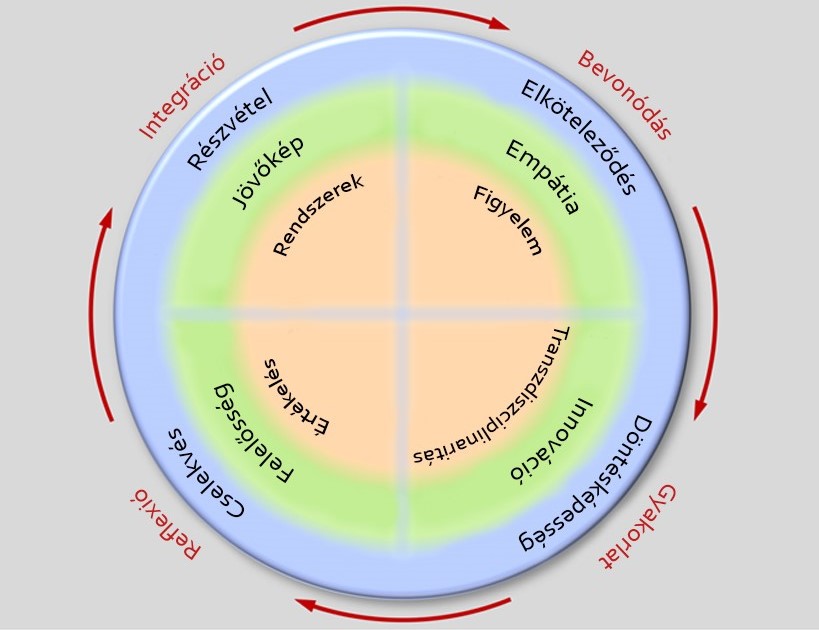 Holisztikus szemléletVáltozás elképzeléseÁtalakulás eléréseIntegráció:Integráció:Integráció:RendszerekA nevelő segíti növendékeit, hogy a világot mint kapcsolatok által átszőtt egészet értsék meg, keressék a társadalmi és természeti világok kapcsolódásait és gondolkodjanak a cselekvéseink következményeiről.JövőképA nevelő segíti növendékeit, hogy alternatív lehetőségeket fedezzenek fel a jövőről, és arra használják ezeket, hogy a viselkedésünk esetleges változásairól gondolkodjanak.RészvételA nevelő hozzájárul a fenntartható fejlődést segítő rendszerszintű változásokhoz, és fejleszti növendékeit, hogy ugyanezt tehessék. Bevonódás:Bevonódás:Bevonódás:FigyelemA nevelő felhívja növendékei figyelmét a jelen társadalmunk alapvetően fenntarthatatlan folyamataira és fejlődési módjaira, és megerősíti a sürgős változás szükségességét.EmpátiaA nevelő tudatában van a tanulás folyamatának érzelmi hatásaival, fejleszti növendékei tudatosságát önmagukkal és másokkal kapcsolatban. ElköteleződésA nevelő felelősségteljesen dolgozik másokkal együtt, személyes hiteik és értékeik felismerésével, és fejleszti növendékeit, hogy ugyanezt tehessék.Gyakorlat:Gyakorlat:TranszdiszciplinaritásA nevelő saját szakterületén, értékrendszerén, látásmódján és szerepein belül és azon kívül is képes együttműködve dolgozni, és fejleszti növendékeit, hogy ugyanezt tehessék.InnovációA nevelő, ahol csak lehetséges, rugalmas és kreatív megközelítésmódjával a való élet kontextusait alkalmazza, és bátorítja növendékei kreativitását.CselekvésA nevelő proaktív, megfontolt és rendszeres módon cselekszik, és fejleszti növendékeit, hogy ugyanezt tehessék. Reflexió:Reflexió:ÉrtékelésA nevelő kritikusan értékeli a megállapítások, források, modellek és elméletek jelentőségét és megbízhatóságát, és fejleszti növendékeit, hogy ugyanezt tehessék.FelelősségA nevelő cselekedetei átláthatók, elismeri személyes felelősségét a munkájában, és fejleszti növendékeit, hogy ugyanezt tehessék.DöntésképességA nevelő még bizonytalan helyzetekben is körültekintően és megfelelően viselkedik, és fejleszti növendékeit, hogy ugyanezt tehessék.